KETTERING TOWN COUNCIL REPORT FOR DECISION Item No:- 2023/080Committee:- 		Council  Date:- 			17th January 2024Author:-		 	Martin Hammond, Town Clerk  Report Title:-        	 Consultation on Traffic Regulations Changes Wards Affected:-        	 All Saints, Ise, St Peters 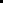 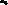 Purpose of Report To respond to a consultation by NNC on proposed changes to some traffic orders  in Kettering.  Recommendations Council is asked to consider the proposed changes. InformationNNC is consulting on  changes to traffic orders in Kettering, and has asked for responses by 19th January 2024. The traffic orders affect:-- Park Rd  - a new no waiting restriction at the junction of Park Rd and Burghley St, opposite the Midland Band Club.  - Regent St – 2 new 3 hour disabled bays on Regent St close to the Salvation Army Citadel. - St Andrews Rd – a new “loading only” bay - Telford Way Industrial Estate (several roads) – a new 5 tonne weight limit across the whole of the industrial estate - Churchill Way (4 sections) double yellow lines at the junctions of Churchill Way with Anderson Drive, French Drive, Templar Rd, and Lomand Drive Consultation and Engagement KTC is the consultee Finance, Legal and Resource ImplicationsNone for KTC  Climate change implicationsNone Policy ImplicationsNone. The Council’s corporate plan cites the improvement of highway safety as an objective for the council. Background PapersAttached21.12.23